Деловая программа регионального чемпионата 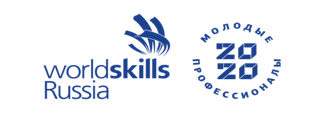                  «Молодые профессионалы» (Ворлдскиллс Россия) Ростовской области 2020                        01 – 05 марта 2020 года
№ п/пВремяМесто проведенияМероприятие1 марта 2020 г. (воскресенье)1 марта 2020 г. (воскресенье)1 марта 2020 г. (воскресенье)1 марта 2020 г. (воскресенье)110.00 – 14.00г. Ростов – на – Донуул.29-я линия, 46(2 этаж                   спортивный зал)Торжественная церемония открытия  Регионального чемпионата «Молодые профессионалы» (Ворлдскиллс Россия) Ростовской области 2020 в компетенциям «Экспедирование грузов» и «Ремонт и обслуживание легковых автомобилей». 2 марта 2020 г. (понедельник)2 марта 2020 г. (понедельник)2 марта 2020 г. (понедельник)2 марта 2020 г. (понедельник)210.00 – 14.00г. Ростов – на – Донуул.29-я линия, 46(аудитория 401)Профориентационный блок:Профориентационная площадка для обучающихся 9-11 классов;Мастер – классы по специальностям, реализуемым в колледже;Профориентационное тестирование школьников311.00 – 13.00г. Ростов – на – Донуул.29-я линия, 46(аудитория 307)Обучающий семинар «Развитие рынка газомоторного топлива в Ростовской области»Организаторы: Министерство транспорта Ростовской области, Департамент автомобильного транспорта г. Ростова – на – Дону, Южный МУГАДН», ГБПОУ РО «Ростовский – на – Дону автотранспортный колледж»Участники: преподаватели и студенты профильного направления специальностей «Транспорт и логистика» образовательных учреждений Ростовской областиМодератор: Ушаков Сергей Яковлевич, заместитель министра транспорта Ростовской области411.00 – 14.00г. Ростов – на – Донуул.29-я линия, 46Мастер – класс по организации работы городского общественного пассажирского транспорта г. Ростова – на - ДонуОрганизаторы: ГБПОУ РО «Ростовский – на – Дону автотранспортный колледж», МБУ "Центр ИТС"Участники: студенты и преподаватели образовательных организаций профессионального образования Ростовской областиМодератор: Карасев Денис Николаевич, директор Городского центра управления пассажирскими перевозками511.00 – 14.00г. Ростов – на – Донуул.29-я линия, 46Мастер – класс по ремонту и обслуживанию легковых автомобилей на базе         ТМ «Сервис» (Toyota)Организаторы: ГБПОУ РО «Ростовский – на – Дону автотранспортный колледж», ААА МоторсУчастники: студенты и преподаватели ГБПОУ РО «РАТК»Модератор: Чуванов Валерий Николаевич, заведующий практиками ГБПОУ РО «РАТК»3 марта 2020 г. (вторник)3 марта 2020 г. (вторник)3 марта 2020 г. (вторник)3 марта 2020 г. (вторник)610.00 – 13.00г. Ростов – на – Донуул.29-я линия, 46(аудитория 401)Профориентационный маршрутПрофориентационный блок:Профориентационная площадка для обучающихся 9-11 классов;Мастер – классы по специальностям, реализуемым в колледже;Профориентационное тестирование школьниковПрофориентационная площадка для студентов СПО (Коробкина Н.В. - начальник отдела профессионального обучения и профессиональной ориентации Управления государственной службы занятости населения Ростовской области)711.00 – 12.30г. Ростов – на – Донуул.29-я линия, 46(методический кабинет)Заседание Президиума Ассоциации перевозчиков Ростовской области на тему:«Реализация программ дополнительного образования для взрослого населения: направления и специфика»Организаторы: Ассоциация перевозчиков Ростовской области, ГБПОУ РО «Ростовский – на – Дону автотранспортный колледж»Участники: члены Президиума Ассоциации перевозчиков Ростовской областиМодератор: Касиев Андрей Саакович, Президент Ассоциации перевозчиков Ростовской области811.00 – 14.00г. Ростов – на – Донуул.29-я линия, 46Мастер – класс по  ремонту и обслуживанию легковых автомобилей на базе       ООО «Формула-Р»Организаторы: ГБПОУ РО «Ростовский – на – Дону автотранспортный колледж», ААА МоторсУчастники: студенты и преподаватели ГБПОУ РО «РАТК»Модератор: Чуванов Валерий Николаевич, заведующий практиками ГБПОУ РО «РАТК»911.00 – 13.00г. Ростов – на – Донуул.29-я линия, 46Круглый стол «Развитие мультимодальных перевозок в Ростовской области»Организаторы: ГБПОУ РО «Ростовский – на – Дону автотранспортный колледж», Участники: преподаватели образовательных учреждений профессионального образования г. Ростова – на – ДонуМодератор: Титова Светлана Александровна, заместитель директора ГБПОУ РО «Ростовский – на – Дону автотранспортный колледж»Вопросы:Особенности перевозки грузов автомобильным транспортом в Ростовской области, Колесникова Ольга Николаевна, преподаватель учебной дисциплины «Грузовые перевозки» ГБПОУ РО «РАТК»:Особенности перевозки грузов водным транспортом в Ростовской области, преподаватель ГБПОУ РО «РКВТ» (по согласованию):Особенности перевозки грузов железнодорожным транспортом в Ростовской области, преподаватель Г БПОУ РО «РЖТ» (по согласованию):Особенности перевозки грузов авиационным  транспортом в Ростовской области, представитель филиала МГТУ ГА (по согласованию):4 марта 2020 г. (среда)4 марта 2020 г. (среда)4 марта 2020 г. (среда)4 марта 2020 г. (среда)1010.00 – 13.00г. Ростов – на – Донуул.29-я линия, 46(аудитория 401)Профориентационный маршрутПрофориентационный блок:Профориентационная площадка для обучающихся 9-11 классов;Мастер – классы по специальностям, реализуемым в колледже;Профориентационное тестирование школьников1111.00 – 14.00г. Ростов – на – Донуул.29-я линия, 46Мастер – класс по  ремонту и обслуживанию легковых автомобилей на базе       ООО «Армада»Организаторы: ГБПОУ РО «Ростовский – на – Дону автотранспортный колледж», ООО «Армада»Участники: студенты и преподаватели ГБПОУ РО «РАТК»Модератор: Чуванов Валерий Николаевич, заведующий практиками ГБПОУ РО «РАТК»1211.00 – 14.00г. Ростов – на – Донуул.29-я линия, 46(аудитория 307)Брифинг: «Анализ типичных нарушений, выявленных в ходе мероприятий, проводимых Региональной службой по надзору и контролю в сфере образования Ростовской области»Организаторы: ГБПОУ РО «Ростовский – на – Дону автотранспортный колледж», Региональная служба по надзору и контролю в сфере образования Ростовской области»Участники: директора, заместители директора образовательных учреждений профессионального образования г. Ростова – на – ДонуМодератор: Бартеньев Владимир Петрович, директор ГБПОУ РО «Ростовский – на – Дону автотранспортный колледж»Вопросы:Анализ типичных нарушений, выявленных в ходе Лицензирования образовательной деятельности, специалист отдела Лицензирования РостобрнадзораАнализ типичных нарушений, выявленных в ходе Аккредитации образовательной деятельности, специалист отдела государственной аккредитации образовательной деятельности Ростоборнадзора Анализ типичных нарушений, выявленных в ходе проверки качества образования, специалист отдела контроля качества образования Ростобрнадзора5 марта 2020 г. (четверг)5 марта 2020 г. (четверг)5 марта 2020 г. (четверг)5 марта 2020 г. (четверг)1312.00 – 14.00г. Ростов – на – Донуул.29-я линия, 46Торжественная церемония награждения победителей и участников Регионального чемпионата «Молодые профессионалы» (Ворлдскиллс Россия) Ростовской области 2020 по компетенциям «Экспедирование грузов» и «Ремонт и обслуживание легковых автомобилей». Награждение победителей и призеров соревнования.